Картотека игр к пособию «Ёлочка Ларчик» В.В. Воскобовича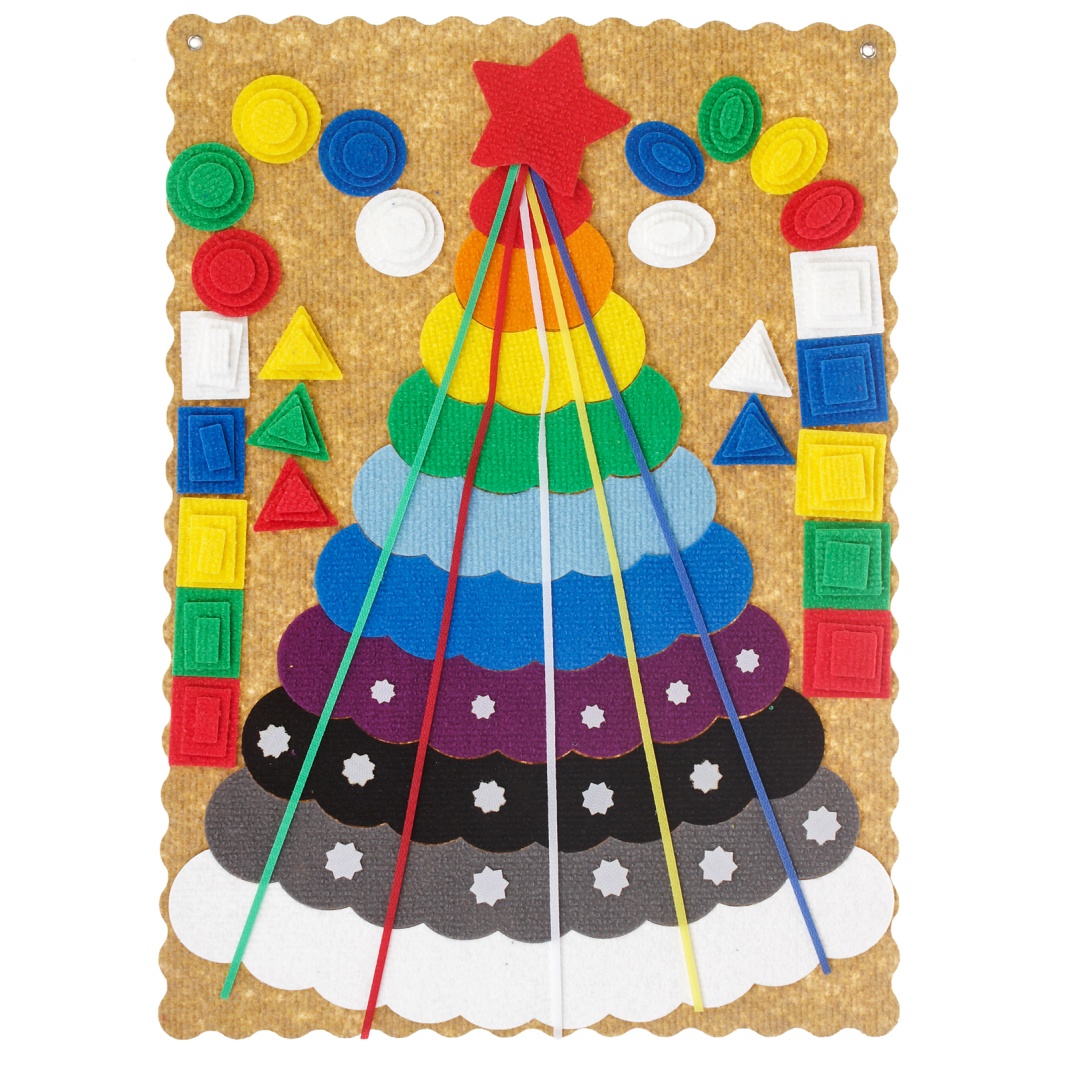 ГНОМЫ – ПАРАШЮТИСТЫ               Карточка № 1Задачи игры: развитие умения различать четыре цвета (синий, красный, зелёный, жёлтый), тренировать мелкую моторику пальцев руки, формирование навыков ориентировки в пространстве.Материалы и оборудование: сказочные образы – гномы Кохле, Желе, Зеле, Селе, пособие «Ёлочка Ларчик», разноцветные верёвочки (жёлтая, красная, синяя, зелёная), ворон Метр, фиолетовое дерево.Ход игры: пролил сильный дождь, а гномики Кохле, Желе, Зеле, Селе остались на острове и не могут добраться до своих домиков пешком, в это время пролетал мудрый ворон Метр и он предложил гномикам взобраться на большое дерево, и спуститься оттуда на парашютах к суше. (На коврографе расположены ветки «Ёлочки Ларчик» выпуклой стороной вверх (собственно, сам парашют), с помощью разноцветных верёвочек крепятся стропы – к каждому парашюту свой цвет).Задание педагога: Ребята, давайте поможем гномикам! Гнома Кохле поместим под …(дети отвечают или показывают:«Красный») парашют, и он сможет добраться до суши…и таким образом, помогаем всем гномам. 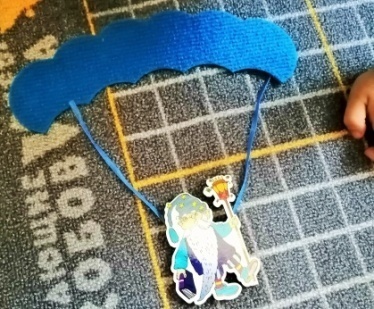 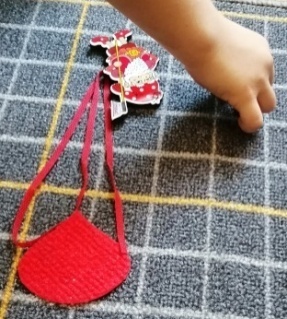 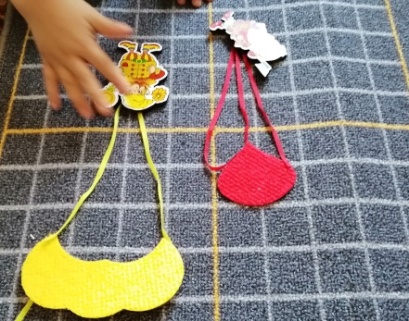 Можно усложнить задание, предложить детям выложить самим канаты (стропы) у парашюта из разноцветных верёвочек, и потом уже закрепить гнома.ЛОДОЧКИ                                                 Карточка № 2Задачи игры: развивать зрительное восприятие четырёх цветов (красный, зелёный, синий, жёлтый) на уровне соотнесения (для 2 лет); закреплять знание основных цветов (красный, зелёный, синий, жёлтый) и обогащать сенсорный опыт детей в работе с оранжевым, голубым и фиолетовым цветом (для детей 2,5 лет).Материалы и оборудование: Кохле, Охле, Желе, Зеле, Геле, Селе, Фи, «Ёлочка Ларчик».Ход игры: ребята, у нас в гостях гномы, назовём их.  (Дети повторяют имена за педагогом. Кто не умеет говорить, показывает пальчиком с помощью или без помощи педагога).Сегодня наши гномы отправляются на рыбалку, у каждого есть лодочка ( ветка «Ёлочки Ларчик» расположенная традиционно).Задание педагога: гномика нужно посадить в лодочку, но каждый гномик любит только свой цвет.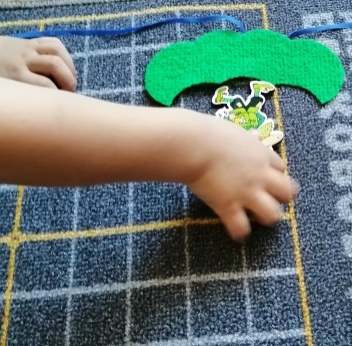 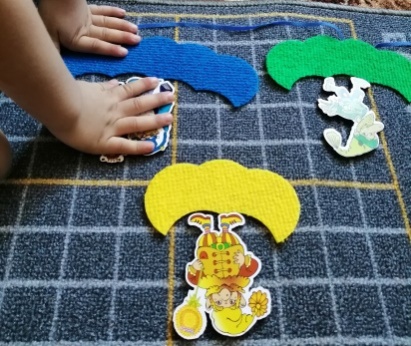 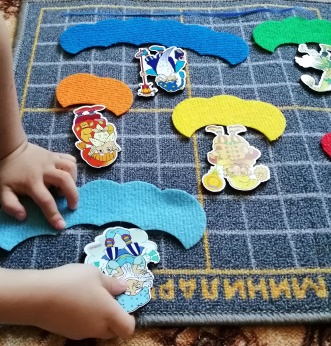 СПРЯЧЕМ ГНОМИКОВ ОТ ДОЖДЯ  (ГНОМ ПОД ЗОНТИКОМ)                                           Карточка № 3Задачи игры: развивать зрительное восприятие основных цветов (красный, зелёный, синий, жёлтый, оранжевый, фиолетовый, голубой) на уровне соотнесения, формирование навыков ориентировки на плоскости.Материалы и оборудование: сказочные образы –   радужные гномы, «Ёлочка Ларчик».Ход игры: ребята, в лесу пошёл дождь (изобразим его – дети берут фигуры синего цвета из игрового пособия «Ёлочка Ларчик» и крепят их под тучками). Гномики намокнут…Задание педагога: педагог предлагает детям поставить зонтик (веточка «Ёлочки Ларчик» выпуклой стороной вверх) и поместить под зонтик гномика соответствующего цвета.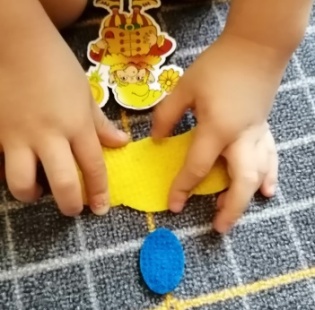 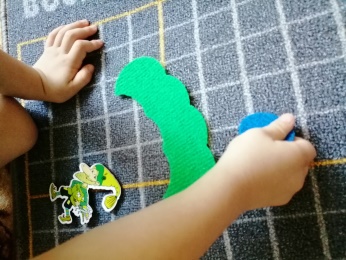 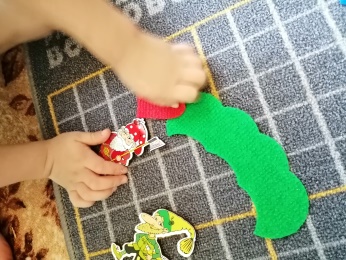 СОКРОВИЩА ГНОМОВ                        Карточка № 4          Задачи игры: закреплять знания об основных цветах (красный, зелёный, жёлтый, синий).Материалы и оборудование: сказочные образы –    гномы Кохле, Зеле, Желе, Селе и гусеница Фифа, «Ёлочка Ларчик», дерево, плоский сундук из фетра или ковролина.Ход игры: гномы Кохле, Зеле, Желе, Селе гуляли на полянке, и нашли под деревом сундук, в нём оказались сокровища (фигуры разного цвета из игрового пособия «Ёлочка Ларчик»). Но они не могут их разделить…мимо проползала Гусеница Фифа и сказала: «Уважаемые гномы, возьмите сокровища каждый своего любимого цвета, и не будет больше ссор». Задание педагога: разделить фигуры разного цвета между четырьмя гномами, каждому – фигуры своего цвета.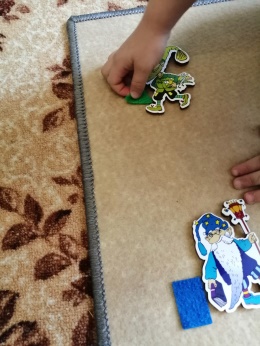 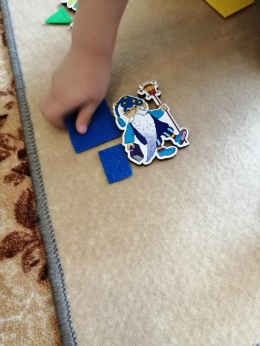 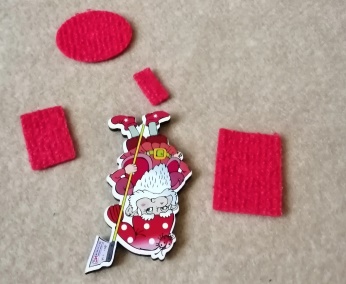 ФИГУРЫ В ДОМИКЕ                            Карточка № 5Задачи игры: тренировать выбор предметов по двум заданным признакам - закреплять умение группировать предметы по форме (треугольник, круг, квадрат, овал, прямоугольник); группировать предметы по цвету (красный, жёлтый, зелёный, синий, белый).Материалы и оборудование: игровое пособие «Ёлочка Ларчик», разноцветные верёвочки.Ход игры: (на коврографе при помощи разноцветных верёвочек сконструированы зелёный треугольник, красный круг, жёлтый квадрат, синий овал, белый прямоугольник, ниже расположены фигуры соответствующих форм и цветов из игрового пособия «Ёлочка Ларчик»). Ребята, это домики фигур, фигур запутались и не могут найти свои дома. Предлагаю им помочь.Задание педагога: нужно расположить белые прямоугольники в белом прямоугольнике, зелёные треугольники в зелёном треугольники и т. д.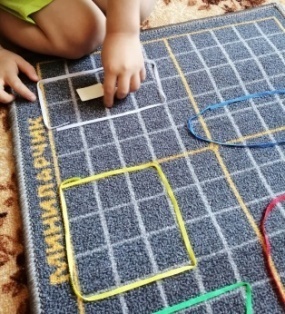 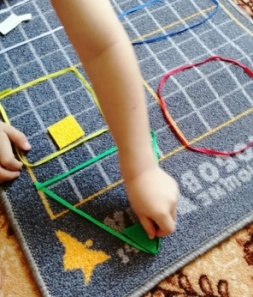 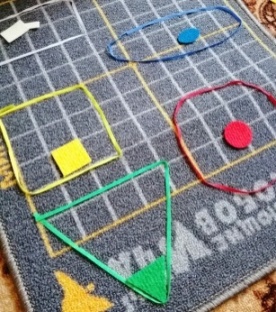 УКРАСЬ БАБОЧКУ                                Карточка № 6Задачи игры: развитие умения различать четыре цвета (синий, красный, зелёный, жёлтый).Материалы и оборудование: игровое пособие «Ёлочка Ларчик», разноцветные верёвочки.Ход игры: (взрослый конструирует на коврографе конструирует четыре крыла бабочки при помощи разноцветных верёвочек). Кто же к нам прилетел? Ребёнок, возможно, ответить, либо взрослый называет насекомое: «Это же бабочка». Но капельки дождя смыли узоры на её крыльях…Задание педагога: педагог предлагает украсить крылья бабочки: жёлтое – только фигурами жёлтого цвета, синее –синего и т. д.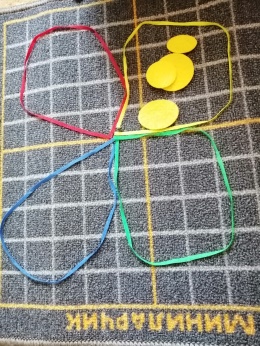 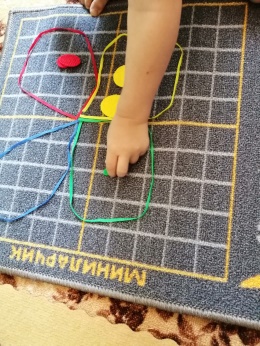 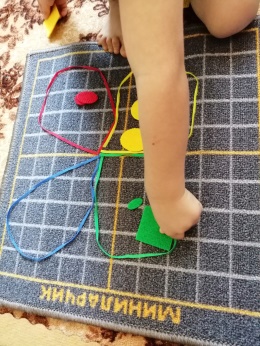         ДАРИМ НОВОГОДНИЕ ИГРУШКИ   Карточка № 7Задачи игры: развивать умение группировать  предметы по величине (большой, средний, маленький).Материалы и оборудование: игровое пособие «Ёлочка Ларчик», разноцветные верёвочки, сказочный образ Лопушок, Медвежонок Мишик, Девочка Долька, Малыш Гео.Ход игры: Лопушок решил подарить все новогодние игрушки своим друзьям. Медвежонок Мишик просит только большие, у него в лесу очень большая ёлка. Девочка Долька может взять только средние. Малышу Гео нужны только маленькие. На нижнюю ветвь Ёлочки располагаем друзей Лопушка.Задание педагога: нужно распределить все игрушки (фигуры разных размеров, цвет и форма не имеет значения) между друзьями Лопушка: Медвежонку Мишику – большие, Девочке Дольке – средние, Малышу Гео – маленькие.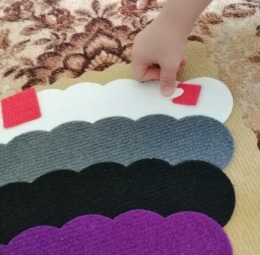 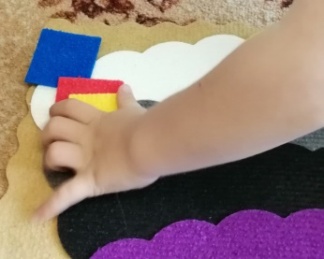 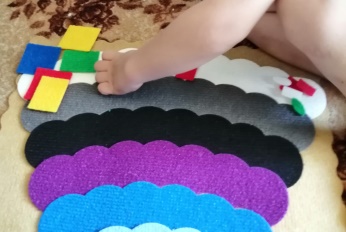 ПИРАМИДКИ ДЛЯ ГНОМОВ               Карточка №8Задачи игры: Учить собирать пирамидку из 3 прямоугольников одного цвета, последовательно уменьшающихся в размерах,  закреплять знания об основных цветах (красный, зелёный, жёлтый, синий).Материалы и оборудование: игровое пособие «Ёлочка Ларчик», сказочные образы – гномы Кохле,  Желе, Зеле, Селе.Ход игры: на улице сильный ветер, и гномы не могут выйти поиграть, а им играть так хочется…предлагаю научить гномов строить пирамидки, и им не будет так грустно.Задание педагога: воспитатель показывает один образец построенной пирамидки из прямоугольников– красного цвета для Кохле, предлагает выбрать фигуры и построить пирамидки для остальных гномов.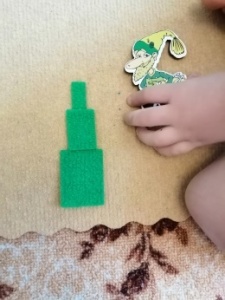 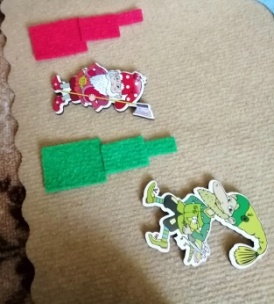 ПОЧИНИМ ЮБОЧКИ ГУСЕНИЦЫ ФИФЫ                                                                                                            Карточка №9Задачи игры: развивать умение группировать предметы по цвету (красный, зелёный, синий, жёлтый, белый).Материалы и оборудование: пособие «Ёлочка Ларчик», , сказочный образы – Гусеница Фифа, Незримка Всюсь.Ход игры: шалун  Незримка Всюсь напроказничал и спрятал кружева с юбочек Гусеницы Фифы, она очень расстроена, но мы ей можем помочь.Задание педагога: нужно «починить» юбочки Гусеницы Фифы (это ветви из пособия «Ёлочка Ларчик») закрепив снизу юбочки формы соответствующего цвета (это будут кружева).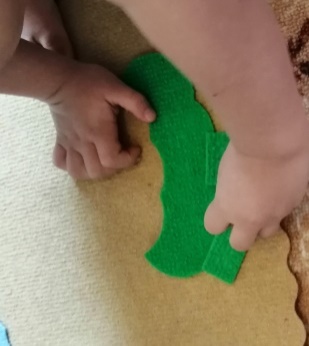 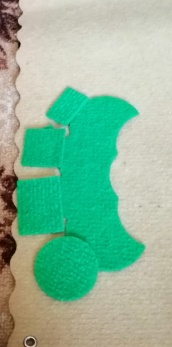 ГНОМИК ХОЧЕТ СПАТЬ                    Карточка №9Задачи игры: развитие умения различать четыре цвета (синий, красный, зелёный, жёлтый).Материалы и оборудование: пособие «Ёлочка Ларчик», сказочные образы – гномы Кохле, Желе, Зеле, Селе.Ход игры: гномики устали и желают спать, они легли в свои кроватки, им нужно помочь, накрыть одеялом любимого цвета.Задание педагога: педагог предлагает накрыть гномов одеялом (веточкой из пособия «Ёлочка Ларчик», можно усложнить -  положить рядом с головой подушку – фигуру соответствующего цвета).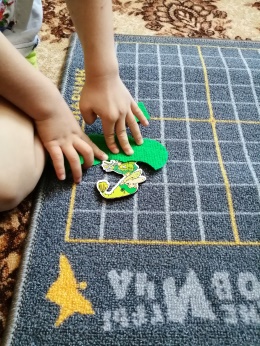 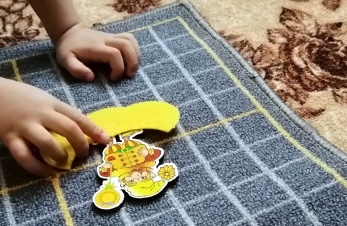 БОЛЬШАЯ И МАЛЕНЬКАЯ ЗВЁЗДОЧКИ                                                                          Карточка №10 Задачи игры: учить  выделять признаки – «большой» и «маленький»; развивать умение чередовать предметы по размеру тренировать мелкую моторику пальцев руки, формировать чувство ритма.Материалы и оборудование: пособие «Ёлочка Ларчик». Звездочки из фетраХод игры: звёздочки любят гулять вместе, но они всегда гуляют особым образом – большая идёт рядом с маленькой и т.д.Задание педагога: педагог предлагает построить ряд из белых звёздочек в следующем порядке – большая-маленькая-большая-маленькая и т. д.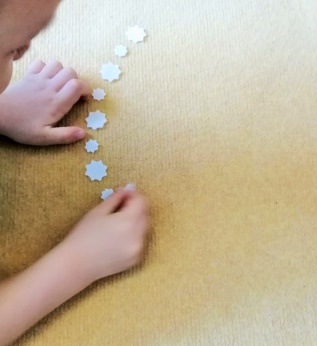 СПРЯЧЬ СОКРОВИЩА ГНОМОВ     Карточка №11  Задачи игры: учить группировать предметы, ориентируясь на следующий признак – цвет (синий, жёлтый, зелёный, красный).Материалы и оборудование: пособие «Ёлочка Ларчик», сказочные образы – гномы Кохле, Желе, Зеле, Селе, Незримка Всюсь.Ход игры: проказник Незримка Всюсь решил похитить сокровища гномов (фигуры разного цвета и формы). Гномам можно помочь, спрятав сокровища.Задание педагога: на жёлтую, красную, синюю и зелёную веточку крепим фигуры соответствующих цветов.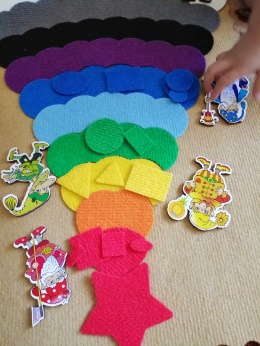 УКРАСИМ ГУСЕНИЦУ                      Карточка № 12         Задачи игры: формировать интерес к творческой деятельности, вызывать стремление украсить объект, дополнить его новыми деталями (хвост, глаз, лапы).Материалы и оборудование: пособие «Ёлочка Ларчик».Ход игры: у нас в гостях гусеничка (веточка из пособия «Ёлочка Лачик»), она недавно родилась, и у неё ещё нет пятнышек на спинке…Задание педагога: можно её украсить, но необходимо брать фигуры не такого цвета, как тело гусеницы. Можно сделать ей хвостик, глаз и лапки.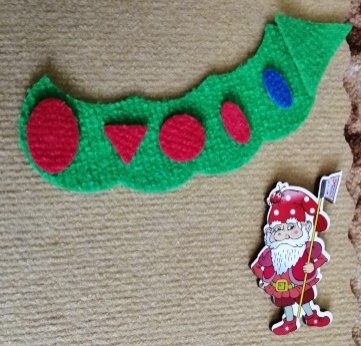 СНЕГОВИК                                              Карточка №13Задачи игры: учить собирать пирамидку из 3 кругов одного цвета, последовательно уменьшающихся в размерах,  закреплять знания об основных цветах (красный, зелёный, жёлтый, синий).Материалы и оборудование: пособие «Ёлочка Ларчик».Ход игры: до зимы ещё далеко, а так хочется построить снеговика!Задание педагога: снеговика можно сделать из кругов, но только одного цвета…по желанию, ребята могут добавить нос (меленький треугольник).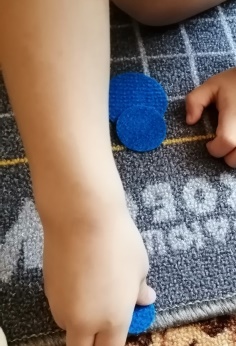 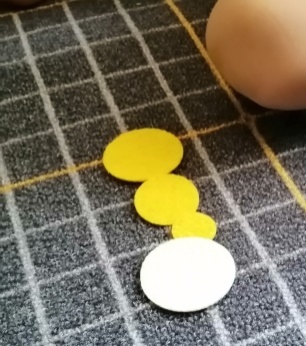 НОВОГОДНИЕ УКРАШЕНИЯ          Карточка №  14          Задачи игры: развивать умение различать четыре цвета (синий, красный, зелёный, жёлтый).Материалы и оборудование: пособие «Ёлочка Ларчик».Ход игры: наступает праздник – Новый год. Надо нарядить нашу ёлочку.Задание педагога: предлагаем детям нарядить ёлочку – на ветку красного цвета красные фигуры (украшения), на жёлтую – жёлтые и т.д.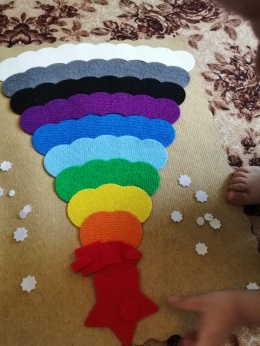 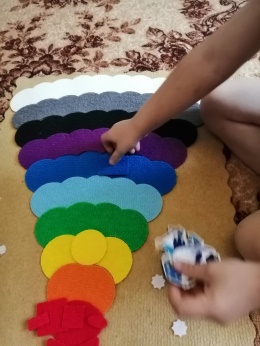 УКРОЕМ ЁЛОЧКУ ОТ МОРОЗА      Карточка № 15Задачи игры: тренируем мелкую моторику пальцев руки, умение координировать движения обеих рук (в процессе снятия снежинок, необходимо держать ветку другой рукой, иначе ёлочка разрушится), формирование элементарных навыков ориентировки на плоскости.Материалы и оборудование: пособие «Ёлочка Ларчик».Ход игры: Ох, и мороз с утра! Посмотрите на нашу ёлочку, ей холодно…Задание педагога: воспитатель предлагает утеплить ёлочку, закрепив на её ветках снежок. Обратное задание: ёлочку занесло снегом, нужно аккуратно снять снежинки, не открепив веточки от ковролиновой основы.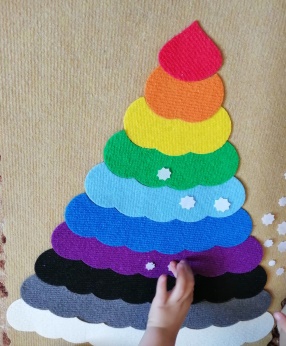 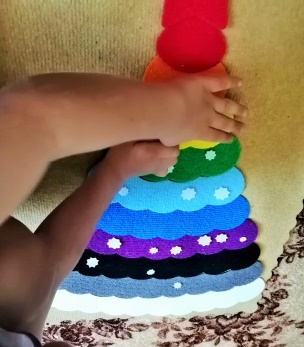 КАРТОТЕКА ИГР к пособию В.В. Воскобовича «Коврограф ЛАРЧИК»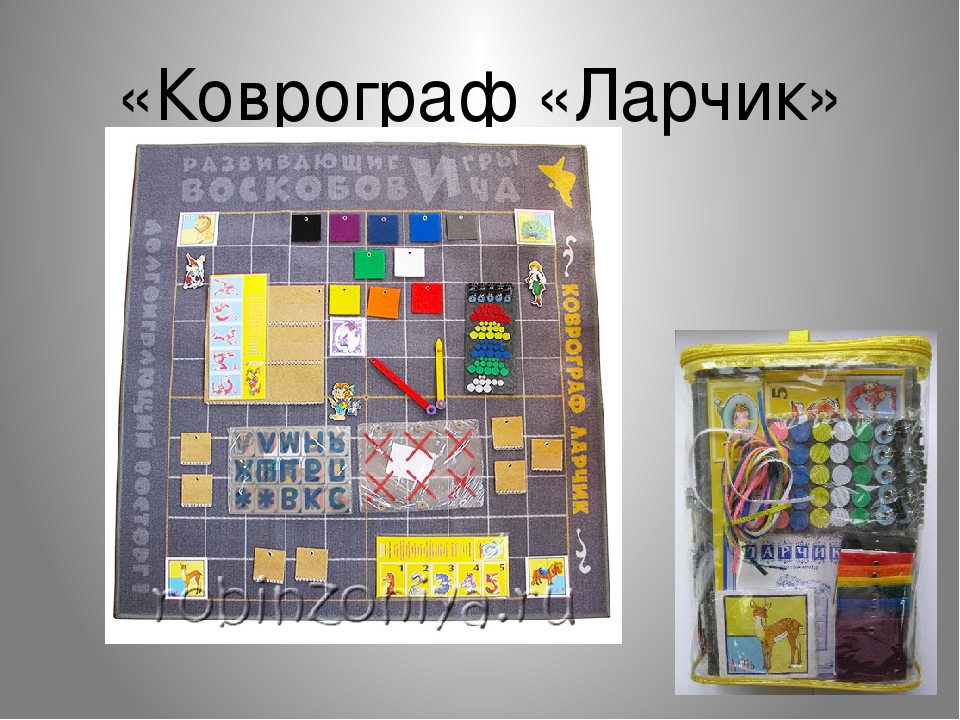 «ДОЖДИК»  Познавательное развитие Карточка № 1Задачи игры: Закреплять умение делить предметы на 4 группы по цвету (красный, зелёный, синий, жёлтый). Формировать навыки ориентировки в пространстве – распределить «капельки» «под тучкой».Материалы и оборудование: Разноцветные верёвочки, листья четырёх цветов: красный, синий, жёлтый, зелёный, цветы на коврографе.Ход игры: Очень долго цветы на поляне растут без дождя. Но сегодня пасмурный день, на небо набежали тучки (из верёвочек разного цвета). Какого  цвета тучки, ребята? Тучки наполнились, и совсем скоро польёт дождь. Ребята, давайте, поможем цветочкам и сделаем дождь!Задание педагога: Нужно закрепить эти капельки под тучкой  (показываю поднос с листиками). Но  капельки дождя (капелька - перевёрнутый вниз острым концом листик) должны быть такого же цвета, как и тучка.«ВИТАМИНКИ ДЛЯ ЖИВОТНЫХ»  Карточка № 2Задачи игры: Начинать воспитывать понимание ценности здоровья, формирование желания не болеть, укреплять здоровье.Область: Социально-коммуникативное развитиеМатериалы и оборудование: Набор «Мир диких животных». Набор «Разноцветные кружочки».  Корзинки для зверей из разноцветных верёвочек.Ход игры: Наступила весна лиса, зайка, волк  совсем ослабли, медведь проснулся из спячки и занемог.  Им не хватает витаминок (разноцветные кружочки)…Задание педагога: Ребята, медведь может скушать только жёлтые, лисичка только красные, волк только синие, а зайчик только зелёные витаминки. Поправим здоровье зверей, накормим их правильными витаминами! Дети распределяют кружочки в корзинки зверей.«ЮБОЧКА ДЛЯ ПЧЕЛКИ ЖУЖИ»    Карточка № 3Задачи игры: Учить украшать верёвочку в определённом ритме. Развивать восприятие  цвета.Область: Художественно-эстетическое развитиеМатериалы и оборудование: Разноцветные верёвочки. Листочки двух цветов (синий и жёлтый). Пчёлка ЖужаХод игры: Пчёлка Жужа собирается в гости к Гусенице Фифе, но у неё нет нового наряда, и она загрустила.Задание педагога: Ребята, поможем Пчёлке Жуже с новым нарядом?  Предлагаю сделать ей юбочку, вот верёвочка (закрепляю на коврографе), на неё нужно надеть листочки, но чтобы было красиво, они должны чередоваться : «синий» - «жёлтый» и т. д.«САМЫЙ МЕТКИЙ»                             Карточка № 4Задачи игры: Учить бросать лёгкий предмет  в горизонтальную цель одной рукой. Развивать тактильные ощущения при соприкосновении с разноцветной верёвочкойОбласть: Физическое развитиеМатериалы и оборудование: Круговерт, разноцветный верёвочки, Сказочный образ – медвежонок Мишик.Ход игры: при помощи круговерта сконструированы круги – это цели.  Материалом для броска послужат разноцветные верёвочки, которые ребёнок скатает в шар. Ребёнок отходит на определённое расстояние (тут решает воспитатель, исходя из возможностей воспитанника) и пытается попасть в цель.Задание педагога: Ребята, сегодня Медвежонок Мишик решил устроить для нас соревнование. Он нарисовал цели, которые нужно поразить. Вам нужно взять верёвочку, скатать её в комочек, вот так! И попасть в цель!«МАШИНА ДЛЯ ГНОМИКА»            Карточка № 5Задачи игры: Учить подбирать  фигуры  по цвету, форме, размеру, конструировать  по образцу.Материалы и оборудование: Эталонные фигурки ЛарчикХод игры: Ребёнку показывают образец машинки (два квадрата — салон, круги — колёса) и сообщают, что для Гномика нужно сложить такую же машинку, но другого цвета.«СОБЕРЕМ ЛИСТОЧКИ ДЛЯ ЕЖИКОВ И МЫШКИ»                                                    Карточка № 5Задачи: закрепление умения выделять размер: большой, средний, маленький; развитие умения группировать по размеру.Оборудование и материалы: желтые листочки трех размеров, ежики двух размеров, мышкаХод игры: Многие животные леса осенью начинают готовить себе норки-домики на зиму и начинают их утеплять листочками. И наши ежики и мышки тоже решили утеплить свои норки.Игровая ситуация: В фиолетовом лесу наступила осень, листья на деревьях пожелтели и начали опадать. Ежики и мышки начали готовиться к спячке, но в норках холодно, надо бы их утеплить. Чем можно утеплить норки? Бегая по лесу ежики увидели желтые листочки, упавшие с деревьев, и решили ими утеплить свои норки. Большой ежик решил собрать большие листочки, маленький – средние, и тут они услышали писк. Это мышка прибежала за маленькими листочками. Норки получатся теплыми, уютными и красивыми.Задание: Помочь ежикам и мышке насобирать листочки нужного им размера. Всегда надо ориентироваться на способности, знания и умения детей. Для кого-то мы начинаем с одного цвета и разных размеров, а кому-то можно подключать и цвет и размер.«УКРАСИМ ДЕРЕВЬЯ ЛИСТОЧКАМИ»                                                                               Карточка № 6  Задачи:  закрепление представления об основных цветах; развитие умения группировать листья на основе цвета.Оборудование и материалы: стволы деревьев и разноцветные листочки.Игровая ситуация: Ночью в Фиолетовом лесу был сильный ветер, такой сильный, что сдул с деревьев все листочки. В лесу сразу стало мрачно и скучно. Как же быть?Задание: Украсить деревья листочками так, чтобы они стали непохожими друг на друга (одно дерево украсить красными и зелеными листочками, второе – синими и желтыми)«РАЗНОЦВЕТНЫЕ ПОЛЯНКИ ГНОМОВ»                                                                Карточка № 7Задачи: - развитие внимания, мышления; - закрепление умения делить предметы на три группы по цвету; - закрепление счета до 5, определение больше - меньше.Оборудование и материалы: радужные гномы, наборы листьев трех цветовИгровая ситуация: Гномы решили сделать разноцветные полянки, Кохле решил сделать красную полянку, Зеле – зеленую, Си – синюю. А чтобы их полянки не были скучными, гномы решили их украсить листочками.Задание: помочь гномам украсить полянки листочками любимых цветов. Сосчитать листочки на каждой полянке. Сравнить у кого листочков больше – меньше.